МУНИЦИПАЛЬНОЕ БЮДЖЕТНОЕ ОБРАЗОВАТЕЛЬНОЕ УЧРЕЖДЕНИЕ ДОПОЛНИТЕЛЬНОГО ОБРАЗОВАНИЯ ДЕТЕЙ ШАРЫПОВСКИЙ 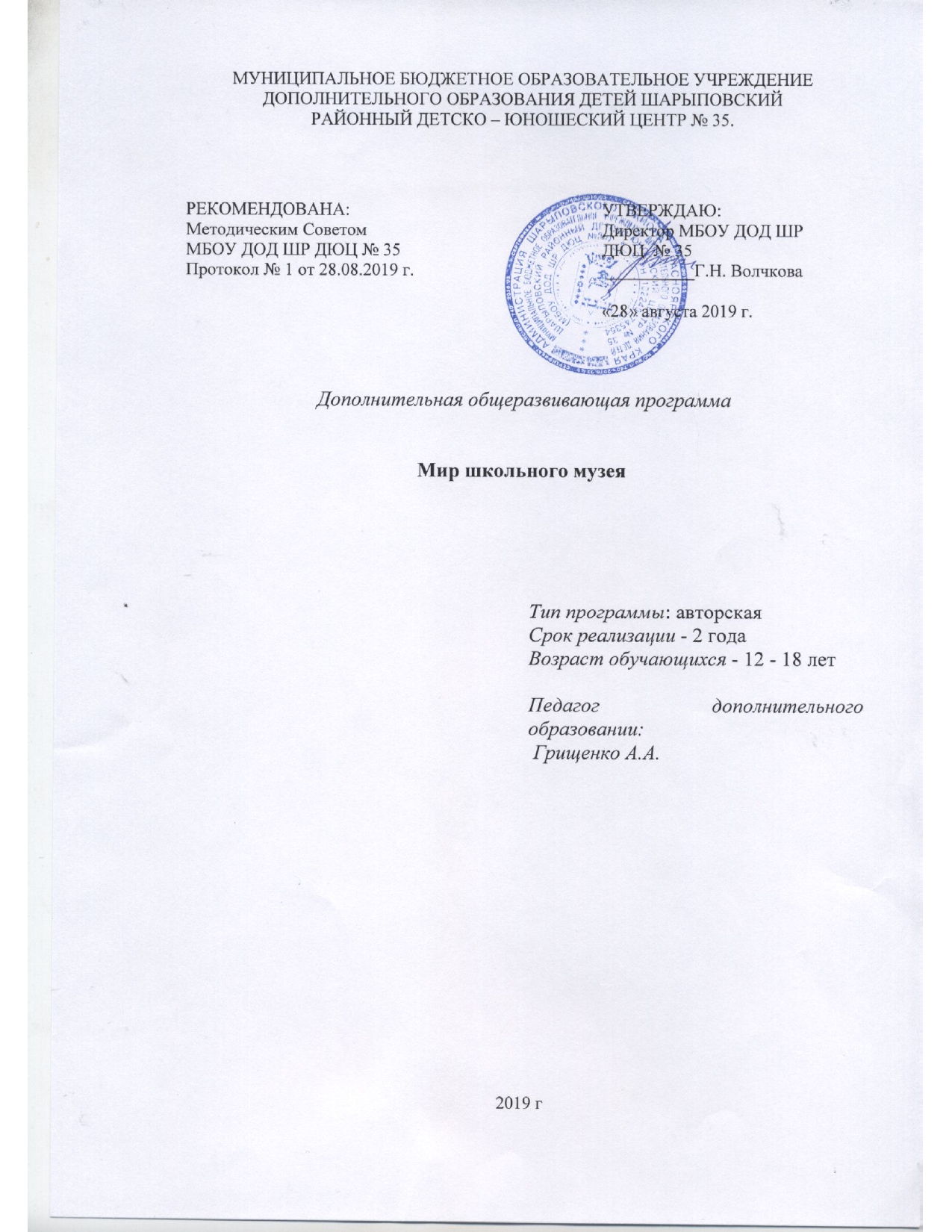 РАЙОННЫЙ ДЕТСКО – ЮНОШЕСКИЙ ЦЕНТР № 35. Дополнительная общеразвивающая программаМир школьного музея2018 гПояснительная записка  	Направленность программы: туристко- краеведческая. В системе образования района краеведение стало традиционным и эффективным средством обучения и воспитания учащихся, прочно вошло в комплекс образовательно-воспитательных средств. Участие школьников в краеведческом  движении позволяет  сочетать учебно-воспитательные цели с общественно-полезной работой по изучению истории и культуры малой родины. Результатом краеведческой деятельности стало открытие школьных музеев, в настоящее время в районе их десять. Музей в сельской школе  один  из основных воспитательных, образовательных, культурных  центров села, обладающий огромным образовательно-воспитательным потенциалом, так как он сохраняет и экспонирует подлинные предметы, исторические документы. Эффективное использование этого потенциала предоставляется  в программе «Мир школьного музея», далее Программа. Знакомство с уникальными памятниками природы, памятниками археологии,  первобытного искусства и доисторического периода, этнографии, истории,  материальной и духовной культуры, становится все более востребованным в условиях реализации регионально-национального компонента,  преподавания в школьных краеведческих кружках, с развитием туризма на территории района.	Роль и значение школьных музеев возрастает в связи с необходимостью реализации государственной и региональной программ по патриотическому воспитанию молодёжи.Актуальность программы определяется  необходимостью подготовки молодёжи к активному участию в развитии гражданского общества. С развитием туризма в районе, становятся востребованными автобусные и пешеходные экскурсии. У  школьников района появляется возможность участия в разработке интересных и увлекательных маршрутов. Во многих школах района подготовлены краеведы, способные овладеть основами туристско – экскурсионной деятельности. Программа поможет решить   проблему подготовки экскурсоводов среди социально – активных подростков способных вести группы туристов от 5 до 10 человек, желающих познакомиться с достопримечательностями и историей района.        Отличительные особенности: деятельность школьного музея оказывает всемерное содействие развитию коммуникативных компетенций, навыков исследовательской деятельности учащихся, поддержке творческих способностей детей, формированию интереса к отечественной культуре и уважительного отношения к нравственным ценностям прошлых поколений. У подрастающего поколения развивается чувство ответственности за сохранение природных богатств, художественной культуры края, гордости за свое Отечество, школу, семью,  чувства сопричастности к прошлому, настоящему и будущему малой Родины.         Программа  предполагает знакомство учащихся с организацией работы  школьного музея, с музейным делом, получение некоторых навыков создания музейных экспозиций по заданной теме, по составлению тематического плана экскурсии. При этом используются различные формы проведения занятий: лекции, экскурсии, сюжетно-ролевые игры, практикум. Предусмотрены различные формы самостоятельной работы: работа в группах и индивидуально,  подготовка и участие в разработке и  оформлении экспозиции и выставок музея, презентация экскурсий, выполнение исследовательских и проектных работ, работа с фондами музея. Сроки освоения программы: программа рассчитана на 2 года 288 часов  4 часа в неделю.Возраст обучающихся 12-18 лет.Формы обученияФорма обучения - очная (Закон №273-ФЗ, гл. 2, ст. 17, п. 2)Особенности организации образовательного процесса: группы разновозрастные, состав переменный. Цель программы: Активизация интереса учащихся к окружающей среде через музейные ценности.Задачи:Развить уверенность в способности к различным видам деятельности;Воспитать навыки культурного общения;Развить наблюдательность и другие качества, необходимые исследователю;Содействовать сохранению природного и культурного наследия; Овладеть приемами и формами учебно-исследовательской и проектной деятельности;Развивать умение анализировать, оценивать собственные профессиональные возможности, ориентироваться в нормах и этике взаимоотношений; Применять полученные знания при подготовке экскурсии по музею, селу;Участвовать в формировании музейных коллекций; Участвовать в  деятельности школьного музея;Содействовать гармоничному развитию личности с активной гражданской позицией;Содействовать развитию любви и уважения к родным местам, к малой и большой Родине, к людям старших поколений. Форма оценкиПериодические собеседования, самостоятельная работа, работа в группах и индивидуально, участие в мероприятиях музея и образовательного учреждения, разработка проведение экскурсий, работа с фондами музея, участие в подготовке и оформлении экспозиций и выставок музея.Тематическое планированиеОсновой курса является музееведение. Приоритет отдается направлениям деятельности школьного музея: поисковая, экспедиционная, исследовательская и проектная, фондовая, экскурсионная, экспозиционная и выставочная, культурно-массовая в том числе интерактивная.Формы работыкраеведческо-экскурсионные  мероприятия: экскурсии, конкурсы,  игры, тестовые задания, викторины, интервью, беседы, исследования и проекты,  оформление выставок, экспозиций,  работа с фондами музея.-организация и проведение  мероприятий, экскурсий и экспедиций;-участие в деятельности школьного музея;-участие в мероприятиях, организованных школьным музеем; -участие в конференциях,  конкурсах;-пропаганда краеведческих знаний при подготовке экспозиций, выставок;      - проведение экскурсий;- работа со специальной литературой и архивными материалами;- участие в формировании коллекций музея и работе с фондами музеяФормы и методы работы- фронтальный;- репродуктивный;- деятельностный;- эвристический;- исследовательский.     Программа работает как своеобразное «образовательное путешествие»   в мир музея с элементами его познания. Предполагается,  что  реализация Программы будет проходить по принципам дифференциации и личностно ориентированной деятельности при педагогической поддержке, соответствующей уровню подготовленности детей и их возрасту с использованием технологии разноуровневого  обучения, технологии коллективного взаимообучения. Эта особенность организации занятий дает дополнительную возможность разнообразить методы работы. Одним из основных принципов организации  мероприятий музея является интерактивность.Ожидаемые результатыДеятельность школьного музея направлена на развитие творческих способностей учащихся и их аналитического мышления, индивидуализации в изучении школьной программы в тесной связи с практикой и определением профессионального интереса.Участие детей в поисково-собирательной работе, изучении и описании музейных предметов, создании экспозиций, в подготовке и проведении экскурсий, различных мероприятий, конференций способствует заполнению их досуга. В процессе исследовательской и проектной деятельности учащиеся овладевают различными приемами и навыками краеведческой и музейной профессиональной деятельности. Поисковая  и фондовая деятельность могут послужить основами познания многих научных дисциплин, не предусмотренных школьной программой.  Активизация интереса школьников к деятельности школьного музея.Содержание изучаемого курса       Комплексный подход в изучении родного края через музейные ценности позволяет учащимся получить более глубокие знания и умения краеведческого содержания. Также данная Программа предусматривает организацию разнообразных форм самостоятельной работы учащихся поискового, исследовательского характера, оформление экспозиций и выставок, составление  текстов экскурсий по разным направлениям: «Мое село», «Книга памяти», «Красная книга земли Шарыповской», «Лекарственные растения земли Шарыповской», «Достопримечательности села, района», «Люди моего села, района», различные презентации, проекты, фотографирование, сканирование, выполнение видеороликов и другое. Учащиеся ведут наблюдения за явлениями природы и жизнедеятельностью общества, делают зарисовки, сравнения, проводят практические работы, используя фонд музея. Все это повышает интерес, а так же учит самостоятельно добывать знания.      В данной Программе предусмотрены практические работы уч-ся: сбор и обработка собранных материалов: работа с архивными и другими документами, воспоминаниями старожилов и так далее. На этой основе  учащиеся создают модели  действительности, пишут рефераты, проводят исследования, разрабатывают проекты, оформляют экспозиции и выставки в школьном музее, разрабатывают карты экскурсий и проводят их, приобретают навыки работы с фондами музея.Календарный учебный график: Календарный учебный график МБОУ ДОД ШР ДЮЦ №35 разработан с учетом: Постановлением Главного государственного санитарного врача
Российской Федерации от 4 июля 2014 г. № 41 «Об утверждении СанПиН
2.4.4.3172-14 «Санитарно-эпидемиологические требования к устройству,
содержанию и организации режима работа образовательных организаций
дополнительного образования детей»;Постановления главного государственного санитарного врача РФ от 04 июля 2014 года № 41 «Об утверждении СанПиН 2.4.4.31172-10» «Санитарно-эпидемиологические требования к устройству, содержанию, организации режима работы образовательных организаций дополнительного образования детей»;Приказа Министерства образования и науки Российской Федерации от 09.11.2018г.  N 196 «Об утверждении Порядка организации и осуществления образовательной деятельности по дополнительным общеобразовательным программам».Учебный год начинается с 02.09.2019гКоличество учебных недель – 37. 1полугодие – 17 недель. 2 полугодие – 20 недель. Установлена 7 – дневная рабочая неделя (с понедельника по воскресенье). График утверждается руководителем МБОУ ДОД ШР ДЮЦ № 35 и размещается на сайте. Формы промежуточной аттестации тестирование, итоговой аттестации разработанные экскурсии.Учебный план  1-й  год  обучения По завершении 1 года обучения, учащиеся должны знать: -общие представления о деятельности школьного музея; -основные понятия о музейном деле; -основные понятия о направлениях деятельности школьных музеев;- основы экскурсионной деятельности;-принцип составления экскурсии;-основные понятия о культурно-массовой деятельности школьного музея; уметь:-составить тематико-экспозиционный план виртуальной или экспозиции школьного музея;-провести обзорную или тематическую экскурсию по музею, пешеходную экскурсию по населенному пункту;-составить тезисный план экскурсии; -составить план мероприятия, урока, занятия в школьном музее;-выполнять практические информационные задания в рамках программы;-различать музеи по классификации;-иметь первые навыки экскурсовода.                 Содержание учебного плана 1 год обученияОсновные  понятия  музееведения. История музейного дела. Термины и определения. Из истории музеев. Детский музей. Школьный музей. Знакомство со школьным музеем. Игра «Мир музея». Викторина «Колесо истории». Экскурсии по музею.Функции и организация работы  школьного музея. Профили школьных музеев. Актив музея.Знакомство с фондами музея. Экскурсии в музеи школ района, в районный архив.Основные направления деятельности школьного музея. Основные понятия о фондовой, экспозиционной, экскурсионной деятельности школьного музея. Практические занятия с фондами музея.  «О чем расскажет этот предмет» - устный рассказ-описание музейного экспоната.Экскурсионная деятельность. Принцип составления экскурсии. Обзорные и тематические экскурсии. Методика проведения экскурсии. Приемы рассказа. Подготовка к экскурсии. Объекты показа. Сбор информации. Признаки экскурсии. Основные этапы составления экскурсии. Технологическая карта экскурсии. Текст экскурсии. Практическая работа по разработке экскурсии по музею, автобусной или пешеходной экскурсии по населенному пункту, окрестностям населенного пункта.Экспозиционная и выставочная деятельность. Тематико-экспозиционный план. Ведущий текст. Определение тематики, название экспозиции. Место расположения. Подбор фондов. Основные этапы создания экспозиции, цель, задачи, эскиз, технологическая карта экспозиции. Этикетаж. Практическая работа по разработке и оформлению выставки или экспозиции музея. Культурно-массовая и интерактивная деятельность. Образовательные возможности школьного музея. Подготовка и проведение массовых мероприятий в музее. День открытых дверей. Урок мужества. День знаний. Новогодний серпантин. Тематические уроки в музее.Учебный план  2 – год  обучения         По завершении 2 года обучения, обучаемые должны знать: -основные  этапы разработки и реализации  проектов;-основные формы и этапы  поисковой, собирательной и экспедиционной деятельности; деятельности;-основные этапы подготовки и выполнения исследовательской работы школьника; -основы комплектования фондов музея в коллекции и работы с фондами. уметь:-выполнить проект и исследовательскую работу в группе или индивидуально;-оформить собранный в экспедиции материал;-работать с фондами музея: заполнять документацию по фондовой деятельности, шифровать фонды, проводить инвентаризацию;-выполнять практические информационно-реферативные творческие работы по темам второго года обучения;-выполнять учебно-исследовательские работы школьников, -вести поисковую работу. уметь: -вести поисковую, экскурсионную, работу, участвовать в районных, краевых конкурсах,    и других мероприятиях, -выполнять учебно-исследовательские, проектные и творческие работы.  Содержание учебного плана 2 год.Проектная деятельность. Основные  этапы разработки и реализации  проектов. Знакомство с проектами музея. Практическая работа по разработке и реализации проекта.Поисковая и экспедиционная деятельность. Основные формы поисковой и собирательной деятельности. Порядок постановки на учет собранного материала. Практическая работа по сбору и обработке собранного материала. Постановка экспонатов музея на учет.Исследовательская деятельность. Основные этапы подготовки и выполнения исследовательской работы школьника. Выявление цели и задач. Принципы и методы исследования. Деятельность по проекту собственного исследования. Планирование хода исследования. Определение ожидаемых результатов. Определение необходимых ресурсов. Критерии оценивания работы. Практическая работа по подготовке и выполнению исследовательской работы.Фондовая  деятельность. Комплектование фондов музея. Основные и вспомогательные фонды Оформление документации по фондовой деятельности (документация  приема, учета основного и вспомогательного фондов). Шифрование фондов. Хранение фондов. Деление предметов по типам.  Инвентаризация фондов. Практическая работа по оформлению документации на фонды музея. МЕТОДИЧЕСКОЕ ОБЕСПЕЧЕНИЕМетоды: Образовательная программа включает краеведческо- культурологические методы учебной деятельности: внеурочное (теоретическое занятие в краеведческом кружке, работа с документами, создание презентаций, выставок), внешкольное (экскурсии, полевые практикумы на территории района по изучению рельефа, геологического строения, растительного и животного мира, экологии; посещение музеев), музейное дело.Принцип программы:  От непосредственных впечатлений и эмоций, которые формируют чувство “малой родины” - к систематизированному знанию о родном крае.Приемы: проектные, проблемные, интерактивные, поиск информации, дискуссии, дебаты, экскурсии.- организация экскурсий в районный краеведческий музей;- пешие экскурсии и походы на местность, по населенным пунктам;- сбор материалов о природе, истории и культуре села;- оформление материалов экспедиции;- оформление школьного музея;- участие в краеведческих конкурсах, научно-практических конференциях; - встречи с ветеранами войны и труда, с людьми, чье детство прошло в годы войны;- составление своей родословной, презентации о своей семье, о семейных реликвиях;- создание истории своей семьи.Формы организаций занятий:коллективные, групповые, парные, индивидуальные.Дидактические материалы - задания, кроссворды, дидактические игры по географии Республики Башкортостан, географические диктанты, тесты для контроля, кроссворды и чайнворды, ребусы ориентированы на применение знаний и умений, проверку уровня знаний и умений. Задания рассчитаны на непродолжительное время, их можно использовать на разных этапах урока: в начале - с целью проверки, в середине урока и в конце – для закрепления изученного материала. Задания могут выполняться индивидуально, парами и группами. Могут быть использованы для само- и взаимоконтроля.Задания в основном рассчитаны на воспроизведение знаний, на узнавание. Часть заданий предполагает работу с картой, учебником, рисунками схемами, таблицами. Кроме того, имеются творческие задания, направленные на самостоятельную работу, раскрытию причинно- следственных связей. Все это дает возможность заинтересовать учащихся в изучении своего края, стимулирует их к работе больше узнать о своем крае. Учащиеся с удовольствием занимаются созданием небольших проектов, связанных с краеведением, создают кроссворды, пишут сочинения о родном крае. В результате проделанной работы созданы туристические маршруты по сельскому поселению, собран материал по топонимике района, в школе имеется экспозиция по природе района, где отображены такие природные компоненты как: рельеф района и коллекция горных пород с отпечатками растений и животных; гербарии растений, фотовыставка по уникальным природным местам, учащиеся принимают участие в конкурсах по краеведению.Материально-техническое оснащение:- Помещение: учебный кабинет, оформленный в соответствии с профилем проводимых занятий и оборудованный в соответствии с санитарными нормами: столы и стулья для педагога и учащихся, классная доска, шкафы и стеллажи для хранения учебной литературы и наглядных пособий.- Компьютер, видеопроектор, экран. – Наборы полезных ископаемых, наглядных материалов. ЛитератураА. Е. Сейненский. Музей воспитывает юных. Москва. Просвещение. .Школьные музеи. Под ред. В. Н.Столетова и М. П. Кашина. .Музееведение. Музеи исторического профиля. Под ред. К. Г Левыкина, В. Хербста. Москва. Высшая школа. .М. Ю. Юхневич. Образовательный музей. НП «СТОиК». .Б. Е. Андюсев. Сибирское краеведение. Красноярск 1999А. С. Амальрик. Что такое археология. Москва. 1966 История Красноярского края. Пособие. Н. И. Дроздов. Красноярск. 1981Красноярье – пять веков истории. I-II часть. Красноярск. 2006Л. Н. Стриженов. Календарь русской природы. Москва. 1993Б. З. Кантор. Коллекционирование минералов. Москва. 1991В. С. Маложавенко. Тайна красоты: книга о цветах. Москва. 1993Л. С. Клейн. Археологические источники. С.- Петербург. 1995Л. С. Клейн. Археологическая типология. Ленинград. 1991В. С. Бахтин. От былины до считалки. Ленинград. 1988Б. В. Ховратович. Погодой год припоминается. Красноярск. 1994П. С. Выходцева. Русское народное поэтическое творчество. Москва. 1979Алтын-арыг. Хакасский героический эпос. Москва. 1988И. В. Шушеначев. О хакасах-кызыльцах. Абакан. 2007А. О. Ишимова. История России для детей. Москва. 1992С. М. Соловьев. Чтения и рассказы по истории России. Москва. 1989Е. Г. Нечаева Региональные ландшафтно-геохимические исследования. Иркутск. 1986А. С. Кривошеев. Лечение и отдых на озерах Красноярского края. 1991 В. В. Богданов. Истории обыкновенных вещей. Москва. 1992В. Жариков. Судьба героя. Шарыпово. 2007Т. Н. Панкратова. Занятия и сценарии с элементами музейной педагогики. Москва. 2000Ю. В. Козлова. Краеведение: внеклассная работа по истории, географии, биологии и экологии Москва. 2007А. Комисаренко. От Парной до Карабезика. Топонимический словарь Шарыповского района. Шарыпово. 2002Моя милая родина малая. Шарыповский район 65 лет. Красноярск. 2006Гл. ред. Н. И. Дроздов. Енисейский Энциклопедический словарь. Красноярск. 1998М. А. Демин. Коренные народы Сибири в ранней русской историографии. С.-Петербург, Барнаул. 1995Э. Б. Вадецкая. Особенности археологических исследований на КАТЭКе. Ленинград. 1989Э. Б. Вадецкая. Сказы о древних курганах. Наука. Новосибирск.1981  Ред. Л. П. Кызласов. История Хакасии с древнейших времен до . Москва. 1987 С. А. Красниенко, Субботин А. В. Археологическая карта Шарыповского района. С. – Петербург. 1997 Закон «О Музейном фонде и музеях Российской Федерации» от 26 мая . № 54-ФЗ. Приложение1Тест.1. «Российское могущество прирастать будет Сибирью»! Кто сказал эти слова?А) Михайло Ломоносов, Б) Петр Первый, В) Иван Грозный2.Вдоль берегов какой реки раскинулся город Новосибирск?А) Енисей; Б) Ангара; В) Лена; Г) Обь;3.Какие животные держат щит на гербе города Новосибирска?А) Темные хорьки; Б) Черные соболи; В); Вуалевые песцы; Г) Каменные куницы.4.Какие полезные ископаемые НЕ добывают в Новосибирской области? Выбрать один ответ.А) Нефть; Б) Золото; В) Каменный уголь; Г) Алмазы; Д) Титан5.Каких экосистем нет в ландшафте Новосибирской области? Выбрать один ответ.А) Лесостепи; Б) Тайга; В) Болота; Г) Озера; Д) Вулканы6.С какими субъектами Российской Федерации граничит Новосибирская область? Выбрать три верных ответаА) с Томской областью; Б) с Иркутской областью; В) с Омской областью; Г) с Тюменской областью; Д) с Алтайским краем; Е) с Красноярским краем;7.Многие города Новосибирской области расположены вблизи малых рек. Найти соответствия.Ответ: А 5; Б 6; В 4; Г 1; Д 2; Е 3;8. Какие из перечисленных животных водятся в дикой природе Новосибирской области. Выбрать четыре.А) Лось; Б) Нерпа; В) Медведь; Г) Леопард; Д) Рысь; Е) Зубр; Ж) Горностай;9.Чем прославилось село Довольное и поселок «Озеро-Карачи» в Новосибирской области?А) Лечебно-столовыми минеральными водами; Б) Радоновыми водами; В) Скальными комплексами; Г) Рудными месторождениями.10. Самое крупное природное озеро Новосибирской области?А) Озеро Карачи; Б) Озеро Чаны; В) Озеро Сартлан; Д) Озеро Убинское;11. Одни из самых больших болот в мире, Васюганские болота, расположены:А) На севере Новосибирской области; Б) На юге Новосибирской области; В) Восточнее Новосибирской области.12. Ирменское сражение — 20 августа 1598 года по указу царя Бориса Годунова произошел окончательный разгром войск сибирского хана русским отрядом воеводы Андрея Воейкова. Сибирское ханство перестало существовать, а его территория вошла в состав Русского государства. Владычество какого хана было прекращено на территории Сибири?А) Чингизхана; Б) хана Батыя; В) хана Кучума;Оценивание тестаИтого: 22 балла.
 Методика проведения теста по краеведениюЦель проведения теста: Знать и любить свой край.Время выполнения теста: 45 мин. Примерно 4 минуты на решение каждой задачиКритерии оценивания теста: за каждый правильный ответ дается 1 баллСтруктура теста: 12 простых задач с картинками. В тест по краеведению включены несколько вопросов по географии, несколько вопросов по биологии, несколько – по экологии и истории. Все вопросы о Новосибирской области.Типы задач теста: задачи с выбором одного верного варианта ответа; задачи со множественным выбором; задачи на соответствие.Тест 2 год об.Музейное дело.1ТЕСТОВЫЕ ЗАДАНИЯ ДЛЯ ИТОГОВОГО КОНТРОЛЯПО ДИСЦИПЛИНЕ МУЗЕЕВЕДЕНИЕОтметьте правильный ответКто ввел в научный оборот термин «музеология»?+ Дж.Грессе- И.Неуступный- К.ШрайнерОтметьте правильный ответКакие разделы входят в прикладное музееведение (отметьте верные)?+ Научная методика+ Техника музейной работы- Общая теория музееведения+ Организация музейного дела и управление музейной деятельностью- Историческое музееведениеОтметьте правильный ответЧто означает в переводе слово «museion»?+ Музей- Место, посвященное музам- Музыка- КоллекционированиеОтметьте правильный ответПинакотеки – это:+ Специальные хранилища для произведений живописи в Древней Греции- Картины, выполненные восковыми красками- Древнегреческие скульптурные композицииОтметьте правильный ответПрообраз всех музеев:- Александрийская библиотека- Пергамский мусейон+ Александрийский мусейонОтметьте правильный ответКто основал Александрийский мусейон?+ Птолемей I Сотер- Аристарх Самофракийский- Каллимах- АтталидыОтметьте правильный ответДвижимый объект природы или материальный результат человеческой деятельности, который в силу своей значимости для музейного использования изъят из среды обитания и включен в состав музейного собрания – - Предмет музейного значения+ Музейный предмет- Музейный экспонатОтметьте правильный ответК свойствам музейного предмета относятся:+ Информативность+ экспрессивность2- историчность+ аттрактивность+ репрезентативность- предметность.Отметьте правильный ответИсторические музеи делятся на (выберите верные):+ общеисторические+ археологические- архитектурные- педагогические+ этнографические+ промышленные- монографическиеОтметьте правильный ответМузеи по принадлежности (юридическому положению) бывают:+ Государственные- Республиканские- Краевые+ Общественные+ Частные- УчебныеОтметьте правильный ответПалеонтологические, антропологические, географические, биологические музеи являются:- Художественными+ Естественнонаучными- Промышленными- СельскохозяйственнымиОтметьте правильный ответНаучно-исследовательская деятельность музеев складывается из:+ Профильных изысканий+ музееведческих изысканий- исторических изысканий- географических изысканийОтметьте правильный ответДеятельность, направленная на обеспечение длительной сохранности музейных предметов:- Реставрация+ Консервация- Тезаврирование- ДокументированиеОтметьте правильный ответПонятием «фонды музея» обозначают:+ научно организованную совокупность материалов, принятых музеем на постоянное хранение- памятники истории и культуры, а также объекты природы, изъятые из среды бытования- Витрины, стенды и другие виды музейного оборудования, а также аудиовизуальные средстваОтметьте правильный ответПредметы, обладающие высокой степенью эмоционального воздействия и особо почитаемые как память о выдающемся человеке или событии:- мемориальные предметы3- уникальными музейными предметами+ реликвииОтметьте правильный ответФонд музейных предметов  делится на:+ Основной+ Обменный- Научно-вспомогательный- Фонд сырьевых материаловОтметьте правильный ответЧто не относится к шести типам музейных предметов (источников):+ археологические- вещественные- изобразительные- письменные+ мемориальные- фонические источники- фото-источники+ архитектурные- кино-источникиОтметьте правильный ответПланы комплектования фондов могут быть:+ перспективными+ текущими- систематическими- тематическими- комплекснымиОтметьте правильный ответДля хранения предметов в музее оборудуется специальное помещение:+ Запасник- Склад- Подсобное помещениеОтметьте правильный ответК какому виду экспозиции относится музейная выставка?- композиционным экспозициям+ временным экспозициям- постоянным экспозициямОтметьте правильный ответВыделите основные методы экспонирования:+ систематический+ ансамблевый+ ландшафтный+ тематический- перспективный- вещественныйОтметьте правильный ответКопию живописного, графического или фотографического изображения, сделанную печатным способом, обычно в ином, увеличенном или уменьшенном размере, называют:- Муляжом4+ Репродукцией- СлепкомОтметьте правильный ответОбъемное воспроизведение внешнего вида объекта, которое создается в определенном масштабе идопускает некоторую условность в показе:+ Макет- Модель- МуляжОтметьте правильный ответТексты в музееведении обычно подразделяются на:- повествовательные+ заглавные (оглавительные)+ ведущие+ пояснительные+ этикетаж+ указатели- разделительныеОтметьте правильный ответЭкскурсия, лекция, консультация, научные чтения (конференции, сессии; заседания), клуб (кружок, студия), конкурс (олимпиада, викторина), встреча с интересным человеком, концерт (литературный вечер, театрализованное представление, киносеанс), праздник, историческая игра».Все вместе это:+ формы культурно-образовательной деятельности музея- методы построения экспозиции- научно-фондовая работаОтметьте правильный ответТермин «музейный предмет» в нач. 1930-х гг. в отечественный научный оборот ввел:+ Н.М. Дружинин- А.Н.Сорокин- Л.Е.КрининОтметьте правильный ответПервым российским музеем является:- Эрмитаж+ Кунсткамера- Третьяковская галереяОтметьте правильный ответКогда Ролевые игры стали утверждаться в зарубежной музейной практике:- в 1890-е гг.- в 1920-е гг.+ в 1970-е гг.Отметьте правильный ответВ каком городе находится знаменитый музей Эрмитаж?- в Москве- в Париже+ в Санкт-ПетербургеОтметьте правильный ответДатой основания первого музея в России считают:5- 1795 г.- 1896 г.+ 1714 г.Крупнейшим художественным музеем Америки является:+МетрополитенГалерея УффициРейксмузеумЭрмитажПрадоКрупнейшим музеем Санкт-Петербурга является:Третьяковская галерея+Государственный ЭрмитажРусский музейКунсткамераМузей изобразительных искусств им. А.С. ПушкинаОсновные свойства музейного предмета:+Информативность+Аттрактивность+ЭкспрессивностьСистематизацияДокументированиеЧто из перечисленного относится к музеям ансамблевого типа:+Кирилло-Белозерский музей-заповедник+Музей-заповедник «Кижи»Третьяковская галереяРусский музейБританский музейСовокупность музейных предметов, связанных общностью одного или нескольких признаков и представляющих научный, художественный или познавательный интерес как единое целое, называется+ Музейной коллекциейМузейным фондомМузейной экспозициейКак называется совокупность музейных коллекций:Музейная экспозицияМузейный фонд+Музейное собраниеМузейные предметы всех музеев страны образуют:+ Музейный фонд Российской ФедерацииОбщий фонд Российской ФедерацииМузейное собрание Российской ФедерацииОсновной музейный фонд Российской ФедерацииЦеленаправленный, планомерный, опирающийся на методологические принципы профильных дисциплин и музееведения процесс выявления и сбора предметов музейного значения для формирования и пополнения музейного собрания это:+Комплектование музейных фондовХранение музейных фондов6Реставрация музейных фондовКонсервация музейных фондовВыделите режимы хранения музейных фондов:+Температурно-влажностный+Биологический+СветовойПылевойМеханическийКак называются музейные предмет, выставленными для обозрения+ЭкспонатМузейный стендМузейный фондМузейное собраниеЧто получают путем снятия с оригинала формы — твердой, гипсовой или выполненной из воска, пластилина и других пластических материалов — и заливки в нее гипса:Репродукцию+СлепокМуляжМакетМодельОбъемная   оптическая   копия   реального   объекта,   которая   создается   путем   записи   изображенияпредмета на светочувствительную пластину или на пленку с помощью лазерной техники. +ГолограммаМодельПанорамаДиорамаОсновные этапы художественного проектирования музейных экспозиций:+Генеральное решение экспозиции+Эскизный проект+Разработка технического и рабочего проекта+Монтаж экспозиции+ВернисажЭкскурсияФормы культурно-образовательной деятельности:+Экскурсия+Лекция+КонсультацияВыставкаОсмотрКакие виды музеев появились в ХХ веке:+Детский+ЭкомузейОбщеисторическийАрхеологическийАрхитектурныйГде находится один из крупнейших музеев Японии Национальный музей западного искусства:Киото1ТЕСТОВЫЕ ЗАДАНИЯ ДЛЯ ИТОГОВОГО КОНТРОЛЯПО ДИСЦИПЛИНЕ МУЗЕЕВЕДЕНИЕОтметьте правильный ответКто ввел в научный оборот термин «музеология»?+ Дж.Грессе- И.Неуступный- К.ШрайнерОтметьте правильный ответКакие разделы входят в прикладное музееведение (отметьте верные)?+ Научная методика+ Техника музейной работы- Общая теория музееведения+ Организация музейного дела и управление музейной деятельностью- Историческое музееведениеОтметьте правильный ответЧто означает в переводе слово «museion»?+ Музей- Место, посвященное музам- Музыка- КоллекционированиеОтметьте правильный ответПинакотеки – это:+ Специальные хранилища для произведений живописи в Древней Греции- Картины, выполненные восковыми красками- Древнегреческие скульптурные композицииОтметьте правильный ответПрообраз всех музеев:- Александрийская библиотека- Пергамский мусейон+ Александрийский мусейонОтметьте правильный ответКто основал Александрийский мусейон?+ Птолемей I Сотер- Аристарх Самофракийский- Каллимах- АтталидыОтметьте правильный ответДвижимый объект природы или материальный результат человеческой деятельности, который в силу своей значимости для музейного использования изъят из среды обитания и включен в состав музейного собрания – - Предмет музейного значения+ Музейный предмет- Музейный экспонатОтметьте правильный ответК свойствам музейного предмета относятся:+ Информативность+ экспрессивность2- историчность+ аттрактивность+ репрезентативность- предметность.Отметьте правильный ответИсторические музеи делятся на (выберите верные):+ общеисторические+ археологические- архитектурные- педагогические+ этнографические+ промышленные- монографическиеОтметьте правильный ответМузеи по принадлежности (юридическому положению) бывают:+ Государственные- Республиканские- Краевые+ Общественные+ Частные- УчебныеОтметьте правильный ответПалеонтологические, антропологические, географические, биологические музеи являются:- Художественными+ Естественнонаучными- Промышленными- СельскохозяйственнымиОтметьте правильный ответНаучно-исследовательская деятельность музеев складывается из:+ Профильных изысканий+ музееведческих изысканий- исторических изысканий- географических изысканийОтметьте правильный ответДеятельность, направленная на обеспечение длительной сохранности музейных предметов:- Реставрация+ Консервация- Тезаврирование- ДокументированиеОтметьте правильный ответПонятием «фонды музея» обозначают:+ научно организованную совокупность материалов, принятых музеем на постоянное хранение- памятники истории и культуры, а также объекты природы, изъятые из среды бытования- Витрины, стенды и другие виды музейного оборудования, а также аудиовизуальные средстваОтметьте правильный ответПредметы, обладающие высокой степенью эмоционального воздействия и особо почитаемые как память о выдающемся человеке или событии:- мемориальные предметы3- уникальными музейными предметами+ реликвииОтметьте правильный ответФонд музейных предметов  делится на:+ Основной+ Обменный- Научно-вспомогательный- Фонд сырьевых материаловОтметьте правильный ответЧто не относится к шести типам музейных предметов (источников):+ археологические- вещественные- изобразительные- письменные+ мемориальные- фонические источники- фото-источники+ архитектурные- кино-источникиОтметьте правильный ответПланы комплектования фондов могут быть:+ перспективными+ текущими- систематическими- тематическими- комплекснымиОтметьте правильный ответДля хранения предметов в музее оборудуется специальное помещение:+ Запасник- Склад- Подсобное помещениеОтметьте правильный ответК какому виду экспозиции относится музейная выставка?- композиционным экспозициям+ временным экспозициям- постоянным экспозициямОтметьте правильный ответВыделите основные методы экспонирования:+ систематический+ ансамблевый+ ландшафтный+ тематический- перспективный- вещественныйОтметьте правильный ответКопию живописного, графического или фотографического изображения, сделанную печатным способом, обычно в ином, увеличенном или уменьшенном размере, называют:- Муляжом4+ Репродукцией- СлепкомОтметьте правильный ответОбъемное воспроизведение внешнего вида объекта, которое создается в определенном масштабе идопускает некоторую условность в показе:+ Макет- Модель- МуляжОтметьте правильный ответТексты в музееведении обычно подразделяются на:- повествовательные+ заглавные (оглавительные)+ ведущие+ пояснительные+ этикетаж+ указатели- разделительныеОтметьте правильный ответЭкскурсия, лекция, консультация, научные чтения (конференции, сессии; заседания), клуб (кружок, студия), конкурс (олимпиада, викторина), встреча с интересным человеком, концерт (литературный вечер, театрализованное представление, киносеанс), праздник, историческая игра».Все вместе это:+ формы культурно-образовательной деятельности музея- методы построения экспозиции- научно-фондовая работаОтметьте правильный ответТермин «музейный предмет» в нач. 1930-х гг. в отечественный научный оборот ввел:+ Н.М. Дружинин- А.Н.Сорокин- Л.Е.КрининОтметьте правильный ответПервым российским музеем является:- Эрмитаж+ Кунсткамера- Третьяковская галереяОтметьте правильный ответКогда Ролевые игры стали утверждаться в зарубежной музейной практике:- в 1890-е гг.- в 1920-е гг.+ в 1970-е гг.Отметьте правильный ответВ каком городе находится знаменитый музей Эрмитаж?- в Москве- в Париже+ в Санкт-ПетербургеОтметьте правильный ответДатой основания первого музея в России считают:5- 1795 г.- 1896 г.+ 1714 г.Крупнейшим художественным музеем Америки является:+МетрополитенГалерея УффициРейксмузеумЭрмитажПрадоКрупнейшим музеем Санкт-Петербурга является:Третьяковская галерея+Государственный ЭрмитажРусский музейКунсткамераМузей изобразительных искусств им. А.С. ПушкинаОсновные свойства музейного предмета:+Информативность+Аттрактивность+ЭкспрессивностьСистематизацияДокументированиеЧто из перечисленного относится к музеям ансамблевого типа:+Кирилло-Белозерский музей-заповедник+Музей-заповедник «Кижи»Третьяковская галереяРусский музейБританский музейСовокупность музейных предметов, связанных общностью одного или нескольких признаков и представляющих научный, художественный или познавательный интерес как единое целое, называется+ Музейной коллекциейМузейным фондомМузейной экспозициейКак называется совокупность музейных коллекций:Музейная экспозицияМузейный фонд+Музейное собраниеМузейные предметы всех музеев страны образуют:+ Музейный фонд Российской ФедерацииОбщий фонд Российской ФедерацииМузейное собрание Российской ФедерацииОсновной музейный фонд Российской ФедерацииЦеленаправленный, планомерный, опирающийся на методологические принципы профильных дисциплин и музееведения процесс выявления и сбора предметов музейного значения для формирования и пополнения музейного собрания это:+Комплектование музейных фондовХранение музейных фондов6Реставрация музейных фондовКонсервация музейных фондовВыделите режимы хранения музейных фондов:+Температурно-влажностный+Биологический+СветовойПылевойМеханическийКак называются музейные предмет, выставленными для обозрения+ЭкспонатМузейный стендМузейный фондМузейное собраниеЧто получают путем снятия с оригинала формы — твердой, гипсовой или выполненной из воска, пластилина и других пластических материалов — и заливки в нее гипса:Репродукцию+СлепокМуляжМакетМодельОбъемная   оптическая   копия   реального   объекта,   которая   создается   путем   записи   изображенияпредмета на светочувствительную пластину или на пленку с помощью лазерной техники. +ГолограммаМодельПанорамаДиорамаОсновные этапы художественного проектирования музейных экспозиций:+Генеральное решение экспозиции+Эскизный проект+Разработка технического и рабочего проекта+Монтаж экспозиции+ВернисажЭкскурсияФормы культурно-образовательной деятельности:+Экскурсия+Лекция+КонсультацияВыставкаОсмотрКакие виды музеев появились в ХХ веке:+Детский+ЭкомузейОбщеисторическийАрхеологическийАрхитектурныйГде находится один из крупнейших музеев Японии Национальный музей западного искусства:КиотоОтметьте правильный ответКто ввел в научный оборот термин «музеология»?+ Дж.Грессе- И.Неуступный- К.ШрайнерОтметьте правильный ответКакие разделы входят в прикладное музееведение (отметьте верные)?+ Научная методика+ Техника музейной работы- Общая теория музееведения+ Организация музейного дела и управление музейной деятельностью- Историческое музееведениеОтметьте правильный ответЧто означает в переводе слово «museion»?+ Музей- Место, посвященное музам- Музыка- КоллекционированиеОтметьте правильный ответПинакотеки – это:+ Специальные хранилища для произведений живописи в Древней Греции- Картины, выполненные восковыми красками- Древнегреческие скульптурные композицииОтметьте правильный ответПрообраз всех музеев:- Александрийская библиотека- Пергамский мусейон+ Александрийский мусейонОтметьте правильный ответКто основал Александрийский мусейон?+ Птолемей I Сотер- Аристарх Самофракийский- Каллимах- АтталидыОтметьте правильный ответДвижимый объект природы или материальный результат человеческой деятельности, который в силу своей значимости для музейного использования изъят из среды обитания и включен в состав музейного собрания – - Предмет музейного значения+ Музейный предмет- Музейный экспонатОтметьте правильный ответК свойствам музейного предмета относятся:+ Информативность+ экспрессивность2- историчность+ аттрактивность+ репрезентативность- предметность.Отметьте правильный ответИсторические музеи делятся на (выберите верные):+ общеисторические+ археологические- архитектурные- педагогические+ этнографические+ промышленные- монографическиеОтметьте правильный ответМузеи по принадлежности (юридическому положению) бывают:+ Государственные- Республиканские- Краевые+ Общественные+ Частные- УчебныеОтметьте правильный ответПалеонтологические, антропологические, географические, биологические музеи являются:- Художественными+ Естественнонаучными- Промышленными- СельскохозяйственнымиОтметьте правильный ответНаучно-исследовательская деятельность музеев складывается из:+ Профильных изысканий+ музееведческих изысканий- исторических изысканий- географических изысканийОтметьте правильный ответДеятельность, направленная на обеспечение длительной сохранности музейных предметов:- Реставрация+ Консервация- Тезаврирование- ДокументированиеОтметьте правильный ответПонятием «фонды музея» обозначают:+ научно организованную совокупность материалов, принятых музеем на постоянное хранение- памятники истории и культуры, а также объекты природы, изъятые из среды бытования- Витрины, стенды и другие виды музейного оборудования, а также аудиовизуальные средстваОтметьте правильный ответПредметы, обладающие высокой степенью эмоционального воздействия и особо почитаемые как память о выдающемся человеке или событии:- мемориальные пред Что означает слово «музей» в переводе с греческого:А) Обитель красотыБ) Дворец лирыВ) Храм музыГ) Дом древнейших2. В каком городе находится Русский музей:А) МоскваБ) Санкт-ПетербургВ) КиевГ) Волгоград3. В каком музее находится знаменитая картина Рафаэля «Сикстинская Мадонна»:А) Дрезденская галереяБ) Лондонская Национальная ГалереяВ) Галерея БоргезеГ) Музей восковых фигур мадам Тюссо4. Какой известный русский предприниматель, меценат, создатель музея народного искусства в Абрамцево назвал своих пятерых детей так, чтобы их инициалы составляли имя отца: Сергей, Андрей, Всеволод, Вера и Александра:А) СтрогановБ) МамонтовВ) ТретьяковГ) Дягилев5. Назовите самый посещаемый музей мира после Лувра в Париже и музея искусств Метрополитен в Нью-Йорке:А) Музей изобразительных искусств им. А.С. Пушкина в МосквеБ) Музей Орсе в ПарижеВ) Британский музей в ЛондонеГ) Шанхайский музей в Китае6. Что из перечисленного не является музеем:А) Крокус Сити Холл в МосквеБ) Национальная портретная галерея в ЛондонеВ) Музей современного искусства в Нью-ЙоркеГ) Музей Прадо в Мадриде7. В каком году было построено здание музея Прадо в Мадриде:А) 1785Б) 1236В) 1491Г) 19968. Одной из самых полных и дорогих считается коллекция игральных карт, собранная генералом Д.П. Ивковым (1849-1912). Она насчитывает свыше 2000 колод. В каком музее Санкт-Петербурга в настоящее время хранится эта уникальная коллекция:А) КунсткамераБ) Русский музейВ) Зоологический музейГ) Эрмитаж9. В виде чего спроектировано здание галереи Уффици:А) ПирамидаБ) КорабльВ) ПодковаГ) Колодец10. По-немецки Дрезденская галерея звучит как «Галерея старых мастеров», или Alte Meister – «Старые мастера». Как вы считаете, почему?____________________________________________________________________________________________________________________________________________________________________________________________________________________________________________________________________________________________________________________________________________________________________________________________________________________________________________________________________________________________________________________________________________________________________________________________________________________________________________________________________________________________________________________
 «МУЗЕИ С МИРОВЫМ ИМЕНЕМ»ВАРИАНТ1. Чем занимаются сотрудники музеев:А) Собиранием информацииБ) Изучением мыслиВ) Хранением и экспонированием предметовГ) Все варианты ответов2. В какой стране находится знаменитая галерея Уффици:А) ЯпонияБ) ПортугалияВ) ИталияГ) Чехия3. В каком музее хранится картина А. Саврасова «Грачи прилетели»:А) Русский музей в Санкт-ПетербургеБ) Третьяковская галерея в МосквеВ) Эрмитаж в Санкт-ПетербургеГ) Орсе в Париже4. Картину «Утро в сосновом лесу» И. Шишкин написал не один, а в соавторстве с К. Савицким (который рисовал медведей). Какой русский меценат и коллекционер произведений живописи после приобретения картины стёр подпись Савицкого, таким образом, оставив авторство только за одним художником:А) СтрогановБ) МамонтовВ) ТретьяковГ) Дягилев5. Какой музей был основан в 1753 году и задумывался как библиотека:А) Британский музейБ) Мадридский музей ПрадоВ) ЛуврГ) Третьяковская галерея6. Что из перечисленного не является музеем:А) Национальная портретная галерея в ЛондонеБ) Государственный Кремлевский Дворец в МосквеВ) Музей современного искусства в Нью-ЙоркеГ) Музей Прадо в Мадриде7. В каком году открылась картинная галерея в Дрездене:А) 1722Б) 1468В) 1580Г) 19998. В этом музее нашли самую раннюю копию картины Л. Да Винчи «Мона Лиза». В коллекции музея хранятся самые полные собрания испанских художников Веласкеса, Гойи, Мурильо и Эль Греко. Самая интересная картина здесь - портрет бородатой женщины Риберы. По стоимости коллекции музей считается богаче Лувра. Об этом мало кто знает, но в этом музее также можно посмотреть кино. А 19 сентября 1936 года Пабло Пикассо был назначен директором данного музея:А) Национальная галерея искусств в СШАБ) Египетский музейВ) Афинский Национальный музей археологииГ) Музей Прадо9. Последним крупным изменением внешнего вида этого музея стало строительство в 1989 году огромной стеклянной пирамиды (высотой почти 22 метра и весом около 180-ти тонн) перед входом:А) ЭрмитажБ) ЛуврВ) Музей ВатиканаГ) Музей Метрополитен10. Как вы думаете, почему музей в Санкт-Петербурге назван французским словом «Эрмитаж», что в переводе с французского означает «место уединения, келья, приют отшельника»?_____________________________________________________________________________________________________________________________________________________________________________________________________________________________________________________________________________________________________________________________________________________________________________________________________________________________________________________________________________________________________________________________________________________________________________________________________________________________________________________________________________________________________________________________________________________________________________________________Разработанные экскурсииТемы: Экскурсии по достопримечательным местам Шарыповского района или по музею МБОУ ДОД ШР ДЮЦ №35.Текстовая составляющая экскурсии имеет три раздела: вступление, основную часть и заключение. Вступление и заключение по графам таблицы не разносятся.Во вступительной части необходимо назвать тему, маршрут, продолжительность экскурсии, но желательно это сделать так, чтобы вызвать интерес к теме, привлечь внимание экскурсантов, т.е. эта часть должна быть яркой, эмоциональной. Она может начинаться стихами или цитатой-высказыванием. Место посадки группы определяется в рабочем порядке совместно с водителем транспортного средства, место начала экскурсии определяется методической разработкой.Эффективность методической разработки экскурсии зависит от правильного заполнения всех граф. Размер методической разработки зависит от количества экскурсионных объектов, числа подтем, продолжительности экскурсии по времени и протяженности маршрута.В графе «Маршрут экскурсии» указываются точки экскурсии в соответствии с последовательностью показа экскурсионных объектов.В графе «Остановки» называются те точки маршрута, где предусмотрен выход из автобуса; предполагается осмотр объекта из окон автобуса без выхода экскурсантов или предусматривается остановка на пешеходной экскурсииГрафа «Объекты показа, темы и подтемы» содержит краткие записи. Перечисляются те памятные места, основные и дополнительные, которые показывают группе на остановках, в ходе переезда или передвижения группы к следующей остановке. Называется подтема, которая раскрывается на данном отрезке маршрута, далее перечисляются основные вопросы, излагаемые при раскрытии подтем.В графе «Методические и организационные указания» даются указания по использованию методических приемов на экскурсии, о логических переходах и «портфеле экскурсовода». Организационные указания включают рекомендации о передвижении группы, обеспечении безопасности экскурсантов на маршруте, правила поведения экскурсантов у памятников, требования по охране природы. В эту графу включают все вопросы, которые входят в понятие «Техника ведения экскурсии». Например, «Группа располагается таким образом, чтобы все экскурсанты видели вход в здание», «На этой остановке экскурсантам предоставляется время для фотографирования» и т.д.РЕКОМЕНДОВАНА:Методическим СоветомМБОУ ДОД ШР ДЮЦ № 35Протокол № 1 от 03.09.2018 г.УТВЕРЖДАЮ:Директор МБОУ ДОД ШР ДЮЦ  № 35 __________Г.Н. Волчкова«03» сентября 2018 г.Тип программы: авторскаяСрок реализации - 2 года          Возраст обучающихся - 12 - 18 летПедагог дополнительного образования Грищенко А.А.МесяцКоличество учебных недельПервое полугодиеПервое полугодиеСентябрь4Октябрь5Ноябрь4Декабрь4Промежуточная аттестацияС 15 по 31 декабря 2019гВторое полугодиеВторое полугодиеЯнварь4Февраль4Март4Апрель4Май4Итоговая аттестацияС 15-29 мая 2020гИтого:37№п\пСодержание программыУчебные часыУчебные часыУчебные часы№п\пСодержание программыТеоретические занятияПрактические занятияВсегоФормы промежуточной и итоговой аттестации1.Основные  понятия  музееведения. История музейного дела. 268Тестирование2.Функции и организация работы  школьного музея. Профили школьных музеев. Актив музея.21012Тестирование3.Основные направления деятельности школьного музея.21113Тестирование4Промежуточная аттестация011Тестирование5.Экскурсионная деятельность. Принцип составления экскурсии. Обзорные и тематические экскурсии. Методика проведения экскурсии. Приемы рассказа.436406.Экспозиционная и выставочная деятельность. Тематико-экспозиционный план. Ведущий текст. 436407.Культурно-массовая и интерактивная деятельность. Образовательные возможности школьного музея. 227298Итоговая аттестация011Разработанные экскурсииИтого:Итого:16128144№п\пСодержание программыУчебные часыУчебные часыУчебные часыФормы промежуточной и итоговой аттестации№п\пСодержание программыТеоретические занятияПрактические занятияВсегоФормы промежуточной и итоговой аттестации1.Проектная деятельность. Основные  этапы разработки и реализации  проектов21214Тестирование2.Поисковая и экспедиционная деятельность. Основные формы поисковой и собирательной деятельности. Порядок постановки на учет собранного материала.         43842Тестирование3.Исследовательская деятельность. Основные этапы подготовки и выполнения исследовательской работы школьника. Выявление цели и задач. Принципы и методы исследования. Деятельность по проекту собственного исследования. 44044Тестирование4Промежуточная аттестация011Тестирование5Фондовая  деятельность. Комплектование фондов музея. Основные и вспомогательные фонды. Оформление документации по фондовой деятельности (документация  приема, учета основного и вспомогательного фондов). Шифрование фондов. Хранение фондов.3        4043Разработанная экскурсия6Итоговая аттестация011Разработанная экскурсияИтого:Итого:14130144рекагородА) р. Бердь1. г. БаганБ) р. Чулым2. г. КарасукВ) р. Каргат3. г. ТогучинГ) р. Баган4. г. КаргатД) р. Карасук5. г. БердскЕ) р. Иня6. г. Чулымвопросответ1А2Г3Б4Г5Д6А; В; Д7А 5; Б 6; В 4; Г 1; Д 2; Е 3;8А; В; Д; Ж9А10Б11А12В